CENTRO DE REPRODUCCIÓN CANINA Y FELINA Os informo de una gran novedad dentro de la reproducción en la ciudad de Zaragoza.El CENTRO REPRODUCTIVO de la Clínica Veterinaria Alierta (Zaragoza), ha llegado a un acuerdo de colaboración exclusiva con el Centro Reproductivo CLONE-La Arena (Gijón), para poder ofrecer en la zona de Aragón y alrededores (La Rioja, Navarra, etc) los servicios de CLONE, como son: Banco de semen: Posibilidad de Congelación y almacenamiento de semen canino en Zaragoza, sin necesidad de los incómodos desplazamientos. Previamente se realiza una valoración del semen. - Servicio de obtención y refrigeración de semen, para envío dentro de España, o a países del extranjero (límite 3-4 días de viaje) Control del celo en hembras caninas y felinas Servicio de inseminación artificial de semen fresco, refrigerado y congelado a hembras caninas previamente programadas. Seguimiento y programación de partos canina y felino Patología de la reproducción canina y felina Cirugía de la reproducción canina y felina - Neonatología y Pediatría canina y felina  Programas de Salud, como realización de radiografías digitales de displasia de caderas, codos, columna, etc Identificación genética de ejemplares reproductores valiosos. Para ello contamos con la colaboración de la Dra. Ana Paola Díaz del Centro CLONE-La Arena (Gijón), y del Dr. Adolfo Elvira de la Clínica Veterinaria Alierta (Zaragoza). CLONE es una empresa de USA, que desde hace muchos años se ha ganado la fama y el prestigio mundial, en la congelación y refrigeración de esperma canino.  CLONE toma las iniciales de Cryo-genetic Laboratory Of New England. Fundado como un Laboratorio de Crio-genética en 1981 por el Dr. George Govette para la congelación de semen canino, tiene en su poder una tecnología para la congelación de semen que obtiene resultados de hasta un 91% de efectividad, con un aumento significativo del tamaño medio de camadas por razas.   Forman parte de CLONE representantes en diferentes países, como son EEUU, Inglaterra, Alemania, Francia, Holanda, Portugal, Suecia, Noruega, Finlandia, Nueva Zelanda, Canadá, Argentina, Brasil, Méjico y, como últimas incorporaciones, España, Hungría y Rusia; por lo que podría decirse que está por todo el mundo en estrecha conexión.     Con este servicio se puede prolongar indefinidamente y por muchos años la vida reproductora de machos valiosos de cualquier raza canina, pudiendo obtener descendencia de machos que hace años fallecieron. Si estas interesado ponte en contacto con nosotros: Tfno 976419411 www.cvetalierta.es     www.cloneespana.es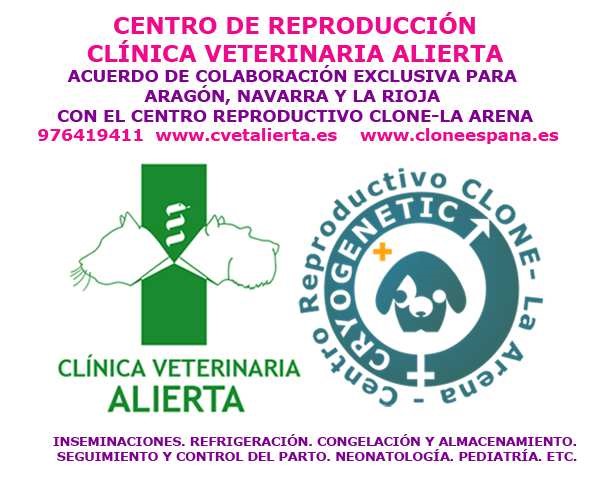 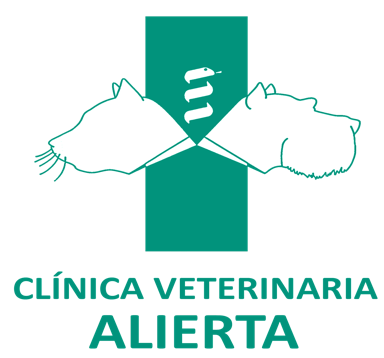 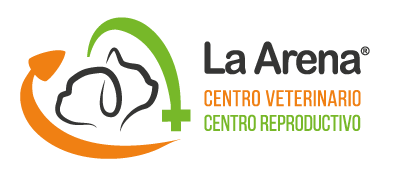 